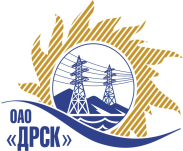 Открытое акционерное общество«Дальневосточная распределительная сетевая  компания»(ОАО «ДРСК»)Извещение  о проведении открытого запроса предложений (ЭТП)№ 348/МЭ								         от «29» мая 2013 г.Организатор (Заказчик) запроса предложений - ОАО «Дальневосточная распределительная сетевая компания» (далее ОАО «ДРСК») (почтовый адрес: 6765000, г. Благовещенск, ул. Шевченко 28, тел./факс: 8 (4162) 397-268, e-mail:  okzt4@drsk.ru) настоящим приглашает потенциальных поставщиков к участию в открытом запросе предложений на  право заключения Договора на поставку продукции: «Зимняя спецобувь» для нужд филиалов ОАО «ДРСК» «Амурские электрические сети», «Приморские электрические сети», «Хабаровские электрические сети» «Электрические сети Еврейской автономной области», «Южно-Якутские электрические сети».Настоящее извещение  размещено на сайте в информационно-телекоммуникационной сети «Интернет» www.zakupki.gov.ru далее — «официальный сайт»), копия извещения размещена на Интернет-сайте www.drsk.ru. Иные публикации не являются официальными и не влекут для Организатора запроса предложений никаких последствий.Настоящий запрос предложений проводится с помощью Электронной торговой площадки на Интернет-сайте www.b2b-energo.ru (далее — ЭТП).Продукция закупается для нужд филиалов ОАО «ДРСК» «Амурские электрические сети» почтовый адрес: 675003, г. Благовещенск, ул. Театральная, д.179; «Приморские электрические сети» почтовый адрес: 690080, Приморский край, г. Владивосток, ул. Командорская, 13-а; «Хабаровские электрические сети» почтовый адрес: 680009, Хабаровский край, г. Хабаровск, ул. Промышленная, 13; «Электрические сети Еврейской автономной области» почтовый адрес: 679016, ЕАО, г. Биробиджан, ул. Черноморская, 6, и «Южно-Якутские электрические сети» почтовый адрес: 678900, Республика Саха (Якутия), г. Алдан, ул. Линейная, 4.Предмет заключаемого по результатам запроса предложений Договора: «Зимняя спецобувь» для нужд филиалов ОАО «ДРСК» «Амурские электрические сети», «Приморские электрические сети», «Хабаровские электрические сети» «Электрические сети Еврейской автономной области», «Южно-Якутские электрические сети». Остальные условия – в соответствии с условиями документации по запросу предложений.Участником запроса предложений может быть любое юридическое лицо или несколько юридических лиц, выступающих на стороне одного участника закупки, независимо от организационно-правовой формы, формы собственности, места нахождения и места происхождения капитала либо любое физическое лицо или несколько физических лиц, выступающих на стороне одного участника закупки, в том числе индивидуальный предприниматель или несколько индивидуальных предпринимателей, выступающих на стороне одного участника закупки. Претендовать на победу в данном запросе предложений может Участник, отвечающий следующим требованиям: Участник должен являться производителем продукции составляющей номенклатурную группу закупки, либо его дилером (представителем) либо официальным уполномоченным представителем.. Более подробно требования к Участникам, а также требования к порядку подтверждения соответствия этим требованиям, содержатся в документации по запросу предложений.Подробное описание закупаемой продукции и условий Договора, а также процедур запроса предложений содержится в документации по запросу предложений, которая размещена на официальном сайте копия ее бесплатно предоставляется в электронном виде всем заинтересованным лицам, зарегистрированным на ЭТП, через функционал ЭТП.Для участия в запросе предложений необходимо своевременно подать предложение, подготовленное в следующем порядке: в порядке, установленном в документации по запросу предложений. Предложения представляются в соответствии с требованиями Закупочной документации через функционал ЭТП [Срок начала приема предложений – 30 мая 2013 г. Срок окончания приема предложений 16:00 местного (Благовещенского) времени (10:00 Московского времени) 13 июня 2013 г.. Вскрытие конвертов с предложениями участников будет происходить на электронной торговой площадке в 16:00 местного (Благовещенского) времени (10:00 Московского времени) 13 июня 2013 г..Победителем запроса предложения будет определен допущенный участник, предложивший наилучшие условия исполнения договора согласно критериям, указанным в документации по запросу предложений.Предполагается, что подведение итогов  запроса предложений будет осуществлено в срок до 28 июня 2013г. Организатор вправе, при необходимости, изменить данный срок.Начальная (предельная) цена запроса предложений 4 460 000.00 рублей без учета НДС.Данная процедура запроса предложений не является конкурсом, и ее проведение не регулируется статьями 447-449 части первой Гражданского кодекса Российской Федерации. Данная процедура запроса предложений также не является публичным конкурсом и не регулируется статьями 1057-1061 части второй Гражданского кодекса Российской Федерации. Заказчик имеет право отказаться от всех полученных предложений по любой причине или прекратить процедуру запроса предложений в любой момент, не неся при этом никакой ответственности перед Участниками. Для справок обращаться: к инженеру 2 категории отдела закупок ОАО «ДРСК» Курганову Константину Валентиновичу тел./факс: 8 (4162) 397-268, e-mail:  okzt4@drsk.ru Организатор запроса предложений оставляет за собой право предоставить Участникам возможность добровольно повысить предпочтительность их предложений путем снижения первоначальной (указанной в предложении) цены (переторжка), при условии сохранения остальных положений предложения без изменений.Остальные и более подробные условия запроса предложений содержатся в документации по запросу предложений, являющейся неотъемлемым приложением к данному Извещению.Председатель Закупочной комиссии 2-го уровня ОАО «ДРСК»                                                                 В.А. Юхимук	Исп. Курганов К.В.тел.(416-2) 397-268okzt4@drsk.ru